датапредметд/з  - 6 классПонедельник18.05.20МатематикаПонедельник18.05.20Русский яз.П.79 Морфологический разбор глагола.  Выучить порядок  разбора,  разобрать 5 глаголов из упр.716Понедельник18.05.20историяПараграф 29, вопрос 4,5.В старом учебнике это параграф 26 вопросы те же.Понедельник18.05.20литератураСмотреть в беседеПонедельник18.05.20изоВторник19.05.2020Математика№ 1356 (21, 22)Вторник19.05.2020географияПовторение . Тема « Атмосфера»Вторник19.05.2020 историяПараграф 32, вопрос 4,5, 6. В старом учебнике это параграф 27 вопросы те же.Вторник19.05.2020литератураСмотреть в беседеВторник19.05.2020Англ.яз.Учебник, с.128 у.1 – читать, переводитьСреда20.05.2020ТехнологияЗакончите  изготовление своего изделия (если у вас не хватило времени его закончить). Выщлите фото своего законченного изделия. Если вы такое фото высылали, дублировать не нужно.Сделайте записи  в тетради:                                 Аналитический этап 1. Экономический расчет: посчитайте расходы на ваше изделие, исходя из затрат только на материалы. Если вы использовали материал, бывший в употреблении, тогда его стоимость будет равна 0. Если материал вы расходовали частично, тогда сумму разделите на части (в зависимости от того, сколько вы затратили на изделие). Инструменты и оборудование, я думаю, у вас были, поэтому их включать в расчет не нужно.2. Экологическое обоснование: проанализируйте, как ваше изделие повлияет на окружающую среду.      3. Оценка изделия: дайте оценку (словесную) своему изделию  сами и 2-3 родственников или знакомых. 4. Реклама изделия:  прорекламируйте свое изделиеПример ваших записей на сегодня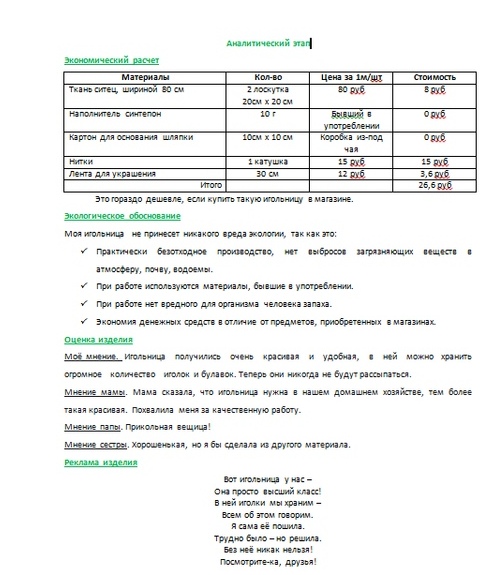 Среда20.05.2020ТехнологияМАЛЬЧИКИ: Закончить выполнение творческого проекта по выбранной теме В тетради:  написать правила техники безопасности при работе  выжигателем.Фотографии готовых работ выслать личным сообщением в вк или на электронную почту pr3deinivan@yandex.ru (до 17.05.20)Среда20.05.2020Русский яз.П.80   Правописание гласных в суффиксах глагола. Упр.719 устно, выучить правила, Упр. 721Среда20.05.2020Математика№ 1356 (23,24)Среда20.05.2020обществознаниеПараграф 12 вопросы 1- 3 Проверим себя.Четверг21.05.2020литератураСмотреть в беседеЧетверг21.05.2020Русский яз.Повторить тему «Глагол»   П. 70-80  Контрольный тестЧетверг21.05.2020ОБЖНаписать  итоговую работу за год на одну из тем. ( Смотреть в группе)Четверг21.05.2020Математика№ 1356 (25,26)Пятница22.05.20Англ. язУчебник,  с.130 у.1 – читать, переводитьПятница22.05.20ГеографияПовторение.Тема « Гидросфера»Пятница22.05.20Русский языкП. 83-89  Прочитать всю теорию!!!Пятница22.05.20МузыкаРазучить тест песни   (смотри в группе)Пятница22.05.20БиологияСоставить 10 вопросов с ответами к пар. 52Суббота23.05.20.Англ. язУчебник, с. 135-слова в тетрадь с переводом и транскрипциейСуббота23.05.20.Математика№ 1410